 关于2019年全国职业院校技能大赛（中职组）酒店服务赛项比赛（报到）的通知各省、自治区、直辖市教育厅（教委）、各计划单列市教育局、新疆生产建设兵团教育局：2019年全国职业院校技能大赛（中职组）酒店服务赛项将于2019年6月10-13日在内蒙古自治区包头香格里拉大酒店举行，现将有关事宜通知如下：一、报到时间2019年6月10日全天二、报到地点酒店名称：包头香格里拉大酒店地    址：包头市青山区民族东路66号前台电话：0472-5998888三、比赛时间安排四、食宿及交通安排（详见附件一）（一）所有领队、参赛选手、指导教师在比赛期间（6月10日—6月13日，共3晚）统一入住大赛场地——包头香格里拉大酒店；（二）为保证大赛期间选手食品安全，各领队、参赛选手、指导教师统一在包头香格里拉大酒店用餐；（三）大赛期间包头服务管理职业学校在包头东河机场（原二里半机场）和包头火车站安排接机/站服务，请务必在参赛回执中准确详细填写到包交通方式、到达时间及到包人数。五、比赛内容比赛内容包括中餐宴会摆台与服务、客房中式铺床两部分。具体组成内容包含仪容仪表展示、现场实操、专业理论和专业英语口试（详见国赛官网公布的2019年全国职业院校技能大赛中职组酒店服务赛项规程）。六、组队与报名（一）组队形式本赛项为团体赛，每队由中等职业学校全日制在籍学生2人组成，不得跨校组队，同一所学校不超过1支代表队，不超过2名指导教师。 （二）报名资格及要求1.大赛由各省（自治区、直辖市）教育厅（教委）、计划单列市教育局、新疆生产建设兵团教育局为单位参赛，请各地指定1 名负责人任领队，全权负责本项大赛参赛事务的协调和领导工作；2.各省份（含自治区、直辖市，各计划单列市和新疆生产建设兵团）教育行政部门经选拔和资格审查，选送符合条件的优秀学生报名参加本赛项比赛；3.参赛选手须为全日制正式学籍的中职在校学生，或五年制高职一至三年级（含三年级）的学生，同一学校报名人数不超过2人；4.参赛选手年龄须不超过21周岁（即1998年5月1日及以后出生）。凡在往届大赛本赛项中获一等奖的选手，不再参加该赛项的竞赛；5.参赛选手所学专业须为中职高星级饭店运营与管理专业、旅游服务与管理专业或旅游外语专业等。七、赛事观摩（一）在竞赛不被干扰的前提下，竞赛现场有限制开放；（二）在不影响选手比赛的前提下，所有领队、指导教师及参加完比赛的选手可凭大赛相关证件，在指定场地进行观摩；（三）其他院校学生、酒店行业人士等凭赛项观摩证，可在指定场地观摩；（四）所有观摩人员须遵守赛场规定，保持安静，不得喧哗，不得用闪光灯；（五）所有观摩人员须听从现场工作人员的安排和管理，不得影响竞赛的正常进行。不听劝阻造成后果者，追究其责任，并对单位进行通报批评；（六）观摩人员请详细阅读观摩通知（详见附件七）。八、其他事项（一）所有参赛代表队请加入2019国赛酒店服务赛项QQ群：668508150，以便及时获取赛事相关信息；（二）根据2019年全国职业院校技能大赛安全管理规定，各参赛代表队须为参赛选手购买大赛期间的人身意外伤害保险；（三）报到时参赛选手须提交以下资料备查：1. 身份证原件及复印件（A4纸，正反面印在同一页）；2. 学生证原件及复印件（A4纸，加盖学校公章）；3. 保险单原件及复印件。（四）参赛选手需在规定日期内提交相关资料（详见附件四）；（五）请各参赛队在5月31日前将参赛回执（详见附件六）发送至2019年全国职业院校技能大赛（中职组）酒店服务赛项邮箱jdgs2019@163.com ；（六）本次大赛将采用人脸识别系统进行选手检录，选手报到时将进行人脸识别相关信息采集；（七）比赛期间住宿如需拼房，可在2019国赛酒店服务赛项QQ群中自行联系其他需要拼房的老师，也可由酒店协助拼房。参赛回执反馈时如有问题请与以下人员联系。联系人：康老师（接待组）  联系电话：13644820950        郭老师（赛务办）  联系电话：15947525368于老师（赛务办）  联系电话：18648462070  郭靖（酒店联系人）联系电话：15044989031附件一：2019年全国职业院校技能大赛（中职组）酒店服务赛项参赛队接待温馨提示附件二：2019年全国职业院校技能大赛（中职组）酒店服务赛项赛事日程附件三：2019年全国职业院校技能大赛（中职组）酒店服务赛项赛程安排附件四：关于收集2019年全国职业院校技能大赛（中职组）酒店服务赛项参赛选手资料的通知附件五：包头香格里拉大酒店交通指引附件六：2019年全国职业院校技能大赛（中职组）酒店服务赛项参赛回执附件七：2019年全国职业院校技能大赛（中职组）酒店服务赛项观摩温馨提示2019年全国职业院校技能大赛                       （中职组）酒店服务赛项执委会                                2019年5月24日附件一： 2019年全国职业院校技能大赛（中职组）酒店服务赛项参赛队接待温馨提示各参赛队：根据2019年全国职业院校技能大赛安全管理等有关文件精神要求，比赛期间，原则上由赛事承办单位统一安排各参赛队选手和指导教师食宿，费用自理。为方便各参赛队提前准备，现将大赛住宿、用餐及接机/站安排通知如下：一、住宿安排所有领队、参赛选手、指导教师在比赛期间（6月10日—6月13日，共3晚）统一入住大赛场地——包头香格里拉大酒店,酒店房间价格如下：注： 1.以上房价均为含早餐价格；2.按酒店要求，入住时须缴纳住房押金；3.退房时间为14：00。二、用餐安排为保障比赛期间食品安全，各参赛队领队、指导老师、参赛选手统一在包头香格里拉大酒店就餐。在酒店前台办理入住手续时须将五次正餐（即6月10日晚餐，6月11、12日的午餐、晚餐）费用一次性交清。包头香格里拉大酒店午餐、晚餐为40元/人/餐。用餐时段为：注：1.就餐地点为二楼馨咖啡自助餐厅；2.清真就餐地点为一楼香宫。请各参赛队根据用餐时间对行程做合理安排。三、交通安排（一）接 站1.接    站：包头火车站、包头东河（原二里半）机场。2.接站时间：6月10日全天3.接站方式：根据事先确定的行程，各参赛队抵达后前往出口处，接站老师和志愿者举牌接站，统一乘车前往驻地。（二）送  站6月12日晚与各参赛队再次确认离包时间，各参赛队根据预定返程时间和交通方式选择承办方提供的车辆，所有送站车辆将统一按预定时间由包头香格里拉大酒店大堂门口出发，届时各参赛队的接待人员将会提前联系各队负责人。祝各位嘉宾及参赛人员在大赛期间生活愉快、参赛顺利、取得佳绩！                        2019年全国职业院校技能大赛（中职组）酒店服务赛项承办校                                                               包头服务管理职业学校                                2019年5月24日附件二：2019年全国职业院校技能大赛（中职组）酒店服务赛项赛事日程2019年6月10日  全天          参赛选手、领队及指导教师报到（包头香格里拉大酒店大堂）19:30 — 21:30    领队会议（含抽签） （一楼鹿城厅）19:30 — 21:30    赛场体验（二楼宴会厅）2019年6月11日8:30 —  9:00     开赛式（一楼鹿城厅）8:30 — 12:10     赛项比赛（二楼宴会厅、三楼深圳厅和青岛厅）12:10 — 18:30    赛项比赛（二楼宴会厅、三楼深圳厅和青岛厅）2019年6月12日8:00 — 13:20     赛项比赛（二楼宴会厅、三楼深圳厅和青岛厅）  13:20 — 17:00    赛项比赛（二楼宴会厅、三楼深圳厅和青岛厅）2019年6月13日      9:00 —  12:00    闭赛式（二楼宴会厅）附件三：2019年全国职业院校技能大赛（中职组）酒店服务赛项“中餐宴会摆台与服务”赛程安排说明： “中餐宴会摆台与服务”比赛共6场，所有参赛选手被分做12个小组；第1-11组每组6人，第12组为5人；第1场比赛为1—2组，即1—12号选手；第2场比赛为3—4组，即13—24号选手；第3场比赛为5—6组，即25—36号选手；第4场比赛为7—8组，即37—48号选手；第5场比赛为9—10组，即49—60号选手；第6场比赛为11—12组，即61—71号选手；比赛结束时间为预估时间。2019年全国职业院校技能大赛（中职组）酒店服务赛项“客房中式铺床”赛程安排说明： “客房中式铺床”项目比赛共12场，所有参赛选手被分做24个小组，第1-23组，每组3人，第24组为2人；第1场比赛为1—2组，即1—6号选手；第2场比赛为3—4组，即7—12号选手；第3场比赛为5—6组，即13—18号选手；第4场比赛为7—8组，即19—24号选手；第5场比赛为9—10组，即25—30号选手；第6场比赛为11—12组，即31—36号选手；第7场比赛为13—14组，即37—42号选手；第8场比赛为15—16组，即43—48号选手；第9场比赛为17—18组，即49—54号选手；第10场比赛为19—20组，即55-60号选手；第11场比赛为21—22组，即61—66号选手；第12场比赛为23—24组，即67—72号选手；比赛结束时间为预估时间。附件四：关于收集2019年全国职业院校技能大赛（中职组）酒店服务赛项参赛选手资料的通知各参赛院校：    2019年全国职业院校技能大赛(中职组）酒店服务赛项比赛即将开始，现需要收集所有参赛选手资料作为赛项成果之一，具体要求如下：一、选手个人介绍及其成长经历（以第一人称的方式介绍个人成长历程，字数200字左右）；二、选手个人照片（分辨率一定高于300 dpi）；三、指导教师个人介绍及指导大赛的感悟（约200字）；四、指导教师个人照片（分辨率一定高于300 dpi）；五、指导教师对选手的点评与寄语（以指导教师对选手的训练及参赛过程进行点评为主，约200字）；六、选手对指导教师想说的话（以“老师，我想对您说……”的方式表达，字数200字左右）七、截止时间：2019年6月10日，请各参赛院校严格按照规定的时间将资料发送至指定邮箱：zzjdgs2019@163.com八、敬请各参赛院校组织文字功底好的教师撰写，要做到：文字优美、照片清晰、内容丰富、技术技能解析精准。附件五：包头香格里拉大酒店交通指引一、包头站至香格里拉大酒店1.公交车：39路（约45分钟，共约7公里，票价1元）从出站口向东步行约470米，至包头站乘坐39路至银河广场站下车，向北步行约160米到达目的地。2.公交车：22路（约1小时，共约8公里，票价1元）从出站口步行约170米至包头站，乘坐22路至苏宁广场站下车，向北步行约130米右转进入乌兰道，沿乌兰道步行约50米，左转进入民族东路，沿民族东路步行约100米到达目的地。二、包头东河机场至香格里拉大酒店1.公交车：30路 →5路（约2小时，共约24公里，票价4元）从包头二里半机场步行约650米，至南海五村南门站乘坐30路至二宫（北）站下车，十字路口向东步行约300米，至第二工人文化宫站换乘5路公交车，至银河广场站下车，向北步行约160米到达目的地。2.公交车：30路 →10路（约2小时，共约27公里，票价4元）从包头二里半机场步行约670米，至南海五村南门站乘坐30路至红星站，换乘10路公交车至市七医院站下车，十字路口向南步行约1公里到达目的地。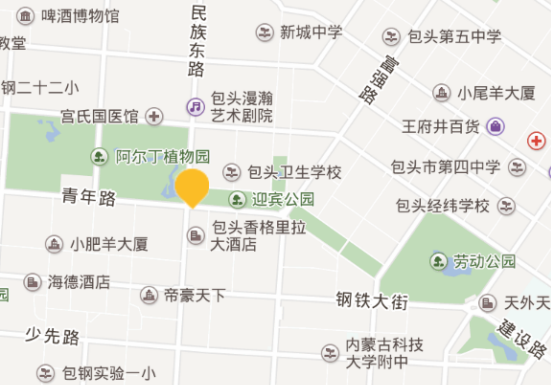 （包头香格里拉大酒店交通指引图）附件六：2019年全国职业院校技能大赛（中职组）酒店服务赛项参赛回执备注:接站时间为6月10日全天，请各参赛队在5月31日前将参赛回执发送至2019年全国职业院校技能大赛（中职组）酒店服务赛项邮箱jdgs2019@163.com，将文件名修改为：省/市+学校名称。填写回执时如有问题，请与以下老师联系：康老师：13644820950；郭老师：15947525368；于老师：18648462070附件七：2019年全国职业院校技能大赛（中职组）酒店服务赛项观摩温馨提示各院校及相关单位：根据2019年全国职业院校技能大赛制度汇编精神要求，为方便有意向观摩的院校提前准备，现温馨提示如下：一、食宿安排（一）观摩人员如需住宿，推荐入住包头稀土国际大酒店，届时会有摆渡车定时往返于酒店与赛场之间。包头稀土国际大酒店地址：包头市青山区阿尔丁大街89号联系人：张文明  电话：15661668188（二）包头稀土国际大酒店午餐用餐方式为自助，晚餐用餐需单点。请观摩人员根据需要自行安排。二、注意事项（一）报到时需带好身份证原件办理入住；（二）请到酒店大堂报到处办理观摩相关手续；（三）请所有观摩人员加入2019国赛酒店服务赛项QQ群：668508150，以便及时获取赛事相关信息。如有问题请与以下老师联系：康老师（接待组）联系电话： 13644820950郭老师（赛务办）联系电话： 15947525368于老师（赛务办）联系电话： 18648462070  2019年全国职业院校技能大赛（中职组）酒店服务赛项承办校包头服务管理职业学校2019年5月24日日 期时 间事 项6月10日全天参赛选手、领队及指导教师报到6月10日19:30—21:30领队会议、抽签6月10日19:30—21:30赛场体验6月11日8:30—9:00开赛式6月11日8:30—12:10选手比赛6月11日12:10—18:30选手比赛6月12日8:00—13:20选手比赛6月12日13:20—17:00选手比赛6月13日9:00—12:00闭赛式6月13日12:00后退房、返程酒店名称房型价格（RMB）/天包头香格里拉大酒店标准双人间588包头香格里拉大酒店大床房588早  餐6:00— 10:00午  餐11:00—14:00晚  餐17:30—21:00日 期时段场次选手场次号参赛小组数量备注6月11日9:30～12:10第1场1—12号2个组（第1—2组）选手8:30赛场报到、检录、抽签6月11日13:10～18:30第2场13—24号2个组（第3—4组）选手12:10赛场报到、检录、抽签6月11日13:10～18:30第3场25—36号2个组（第5—6组）选手14:50赛场报到、检录、抽签6月12日8:00～13:20第4场37—48号2个组（第7—8组）选手7:00赛场报到、检录、抽签6月12日8:00～13:20第5场49—60号2个组（第9—10组）选手9:40赛场报到、检录、抽签6月12日14:20～17:00第6场61—71号2个组（第11—12组）选手13:20赛场报到、检录、抽签日 期时 段场 次选手场次号参赛小组数量备 注6月11日9:30～12:10第1场1—6号2个组（第1—2组）选手8：30赛场报到、检录、抽签6月11日9:30～12:10第2场7—12号2个组（第3—4组）选手9:50赛场报到、检录、抽签6月11日13:10～18:30第3场13—18号2个组（第5—6组）选手12:10赛场报到、检录、抽签6月11日13:10～18:30第4场19—24号2个组（第7—8组）选手13:30赛场报到、检录、抽签6月11日13:10～18:30第5场25—30号2个组（第9—10组）选手14:50赛场报到、检录、抽签6月11日13:10～18:30第6场31—36号2个组（第11—12组）选手16:10赛场报到、检录、抽签6月12日8:00～12:00第7场37—42号2个组（第13—14组）选手7:00赛场报到、检录、抽签6月12日8:00～12:00第8场43—48号2个组（第15-16组）选手8:20赛场报到、检录、抽签6月12日8:00～12:00第9场49—54号2个组（第17-18组）选手9:40赛场报到、检录、抽签6月12日13:00～17:00第10场55—60号2个组（第19-20组）选手12:00赛场报到、检录、抽签6月12日13:00～17:00第11场61—66号2个组（第21—22组）选手13:20赛场报到、检录、抽签6月12日13:00～17:00第12场67—71号2个组（第23—24组）选手14:40赛场报到、检录、抽签序号所属代表队人员类型（领队、选手、指导教师）姓名性别民族单位职务手机E-mail抵达航班/车次到达车站/机场抵达日期抵达时间返程车次/航班返程车站/机场返程日期返程时间用餐特殊要求（是否清真等）